Информационное письмо     Администрация муниципального района Пестравский сообщает, что проекты   постановлений  администрации муниципального района Пестравский Самарской области - «Об утверждении административного регламента предоставления муниципальной услуги  «Показ концертов и концертных программ», «Об утверждении административного регламента предоставления муниципальной услуги  «Показ спектаклей (театральных постановок)», «Об утверждении административного регламента  предоставления муниципальной услуги «Публичный показ музейных предметов, музейных коллекций»   размещены на официальном Интернет - сайте муниципального района Пестравский Самарской области 09.09.2016г.    Проведения независимой  экспертизы осуществляется с 10.09.2016г. по 10.10.2016г.  Почтовый адрес и адрес электронной почты, на которой  принимаются  заключения независимой экспертизы: 446160, Самарская область, Пестравский район, с.Пестравка, ул.Крайнюковская, 84, o.saprykin@pestravsky.ruАДМИНИСТРАЦИЯ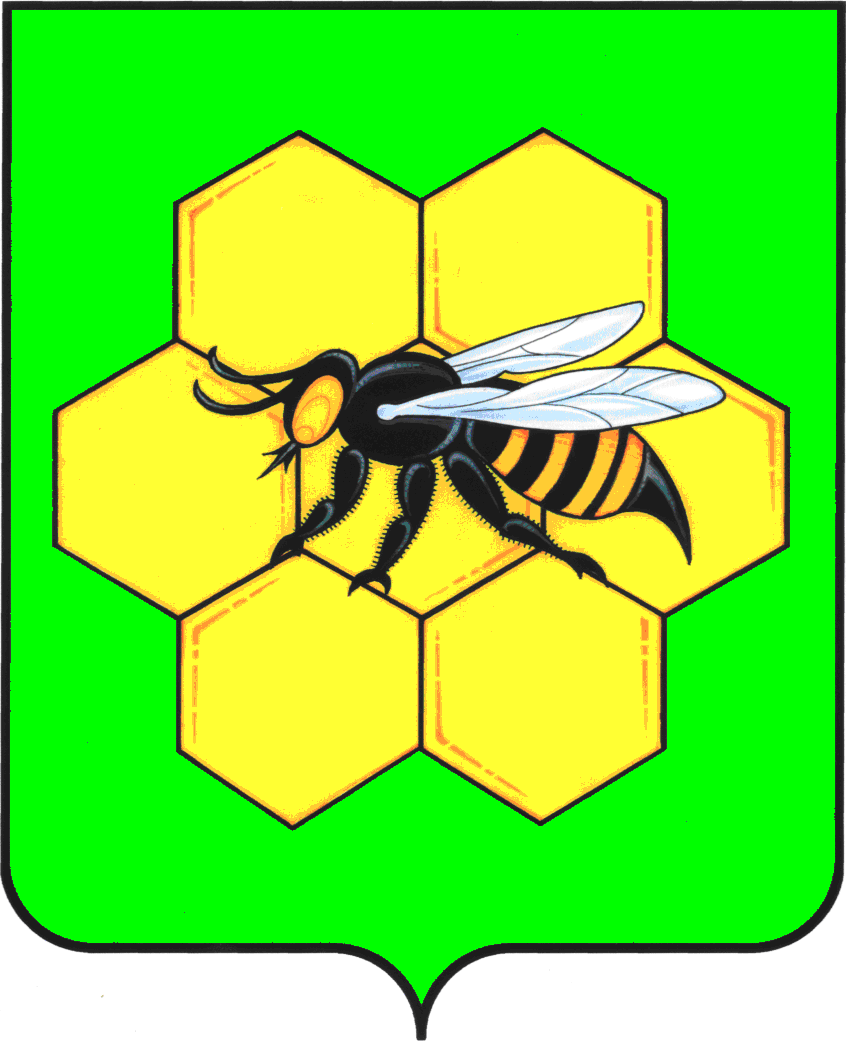 МУНИЦИПАЛЬНОГО РАЙОНА ПЕСТРАВСКИЙСАМАРСКОЙ ОБЛАСТИ446160, с.Пестравка, ул.Крайнюковская, 84Телефон: (84674) 2-15-44, 2-18-35, 2-12-33Факс: (84674) 2-19-33, 2-15-44e-mail: pestravka@samtel.ruот 09.09.2016 № б/н